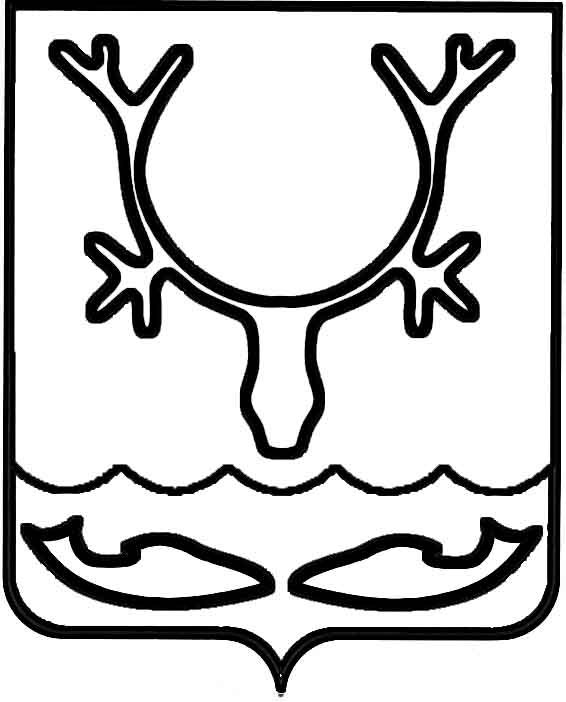 Администрация муниципального образования "Городской округ "Город Нарьян-Мар"ВЫПИСКА ИЗ ПОСТАНОВЛЕНИЯОб изъятии земельного участка                            с кадастровым номером 83:00:050012:117 и квартиры № 4 в доме № 26                                   по улице Южной в городе Нарьян-Маре для муниципальных нуждВ соответствии со статьями 49, 56.2, 56.3 Земельного кодекса Российской Федерации, статьями 279, 281 Гражданского кодекса Российской Федерации, 
статьей 32 Жилищного кодекса Российской Федерации, в целях реализации подпрограммы "Переселение граждан из жилищного фонда, признанного непригодным для проживания и/или с высоким уровнем износа" государственной программы Ненецкого автономного округа "Обеспечение доступным и комфортным жильем и коммунальными услугами граждан, проживающих в Ненецком автономном округе", утвержденной постановлением Администрации Ненецкого автономного округа от 14.11.2013 № 415-п, на основании распоряжения Администрации МО "Городской округ "Город Нарьян-Мар" от 16.11.2015 № 740-р "О признании многоквартирного жилого дома № 26 по ул. Южная в г. Нарьян-Маре аварийным 
и подлежащим сносу", постановления Администрации муниципального образования "Городской округ "Город Нарьян-Мар" от 21.03.2022 № 327 "Об утверждении Порядка выплаты лицам, в чьей собственности находятся жилые помещения, входящие 
в аварийный жилищный фонд, возмещения за изымаемые жилые помещения" Администрация муниципального образования "Городской округ "Город Нарьян-Мар"П О С Т А Н О В Л Я Е Т:1.	Изъять для муниципальных нужд муниципального образования "Городской округ "Город Нарьян-Мар" земельный участок с кадастровым номером 83:00:050012:117 площадью 1832 кв.м., находящийся в общей долевой собственности собственников жилых помещений в многоквартирном жилом доме, расположенном 
по адресу: Ненецкий автономный округ, город Нарьян-Мар, улица Южная, д. 26, признанном аварийным и подлежащим сносу. 3.	Администрации муниципального образования "Городской округ "Город Нарьян-Мар" в установленном порядке осуществить необходимые действия, связанные с изъятием указанного земельного участка и жилого помещения. 4.	Управлению муниципального имущества и земельных отношений Администрации муниципального образования "Городской округ "Город Нарьян-Мар":- обеспечить государственную регистрацию настоящего постановления 
в Управлении Федеральной службы государственной регистрации, кадастра 
и картографии по Архангельской области и Ненецкому автономному округу.Глава города Нарьян-Мара                      подпись                                        О.О. Белак                     11.04.2022№442